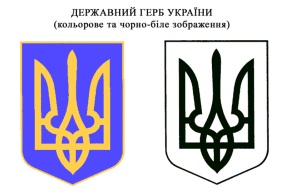 УКРАЇНАПрилуцька міська радаЧернігівська областьУправління освіти Про організацію роботидитячих закладів відпочинку	Відповідно Закону України „Про оздоровлення та відпочинок дітей” від 4 вересня 2008 року № 375-VI (із подальшими змінами і доповненнями), на виконання рішення виконавчого комітету міської ради від 23.06.2021 № 191 „Про утворення дитячих закладів відпочинку”, та з метою забезпечення відпочинку школярів міста влітку 2021 року НАКАЗУЮ:Організувати з 03.08.2021 по 20.08.2021 роботу таборів відпочинку з денним перебуванням: - «Юність» на базі позашкільного навчального закладу Прилуцька дитячо-юнацька спортивна школа Прилуцької міської ради Чернігівської області;- «Ерудит» на базі гімназії № 5 імені Віктора Андрійовича Затолокіна Прилуцької міської ради Чернігівської області;- «Містечко дитячих мрій» на базі Центру творчості дітей та юнацтва Прилуцької міської ради Чернігівської області.2. З метою забезпечення діяльності утворених дитячих закладів відпочинку, залучити до роботи наступних працівників закладів загальної середньої освіти:на базі позашкільного навчального закладу Прилуцької дитячо-юнацької спортивної школи Прилуцької міської ради Чернігівської області: Збавдень Аллу Олексіївну - Прилуцька загальноосвітня школа І-ІІІ ступенів № 9 Прилуцької міської ради Пушкарьову Олену Олексіївну - Прилуцька загальноосвітня школа І-ІІІ ступенів № 9 Прилуцької міської ради Декрет Дар’ю Володимирівну - Прилуцька загальноосвітня школа І-ІІІ ступенів № 9 Прилуцької міської ради Крайниковець Віту Олексіївну - Прилуцька загальноосвітня школа І-ІІІ ступенів № 9 Прилуцької міської ради Хантіль Ольгу Леонідівну - Прилуцька загальноосвітня школа І-ІІІ ступенів № 9 Прилуцької міської ради Дем’яненко Крістіну Олегівну - Прилуцька загальноосвітня школа 
І-ІІІ ступенів № 9 Прилуцької міської ради Варченко Ігоря Олексійовича - Прилуцька загальноосвітня школа І-ІІІ ступенів №  3 імені Сергія Гордійовича Шовкуна Прилуцької міської радиІлюхіна Анатолія Вікторовича - Позашкільний навчальний заклад Прилуцька дитячо-юнацька спортивна школа Прилуцької міської радиКорсуна Олександра Олександровича - Позашкільний навчальний заклад Прилуцька дитячо-юнацька спортивна школа Прилуцької міської радиФедоренка Валерія Петровича - Позашкільний навчальний заклад Прилуцька дитячо-юнацька спортивна школа Прилуцької міської радиБобровського Сергія Леонідовича - Позашкільний навчальний заклад Прилуцька дитячо-юнацька спортивна школа Прилуцької міської радиГосударенка Ігоря Григоровича - Позашкільний навчальний заклад Прилуцька дитячо-юнацька спортивна школа Прилуцької міської радиМачульного Євгена Вікторовича - Позашкільний навчальний заклад Прилуцька дитячо-юнацька спортивна школа Прилуцької міської радиСалівона Руслана Петровича - Позашкільний навчальний заклад Прилуцька дитячо-юнацька спортивна школа Прилуцької міської радиРакетського Анатолія Івановича - Позашкільний навчальний заклад Прилуцька дитячо-юнацька спортивна школа Прилуцької міської радиРебрикова Сергія Андрійовича - Позашкільний навчальний заклад Прилуцька дитячо-юнацька спортивна школа Прилуцької міської радиКапурову Людмилу Анатоліївну - Позашкільний навчальний заклад Прилуцька дитячо-юнацька спортивна школа Прилуцької міської радиГавуру Олександра Олександровича - Позашкільний навчальний заклад Прилуцька дитячо-юнацька спортивна школа Прилуцької міської радиШматка Андрія Івановича - Позашкільний навчальний заклад Прилуцька дитячо-юнацька спортивна школа Прилуцької міської ради- на базі гімназії № 5 імені Віктора Андрійовича Затолокіна:Попенко Олесю Леонідівну – Прилуцька гімназія № 1 ім. Георгія Вороного Прилуцької міської радиГмирю Ганну Володимирівну – Прилуцька гімназія № 1 ім. Георгія Вороного Прилуцької міської радиКострицю Тетяну Сергіївну – Прилуцька гімназія № 1 ім.  Георгія Вороного Прилуцької міської радиМовчан Анну Ігорівну – Прилуцька загальноосвітня школа І-ІІІ ступенів № 2 Прилуцької міської радиЛазарєву Юлію Олексіївну - Прилуцька загальноосвітня школа І-ІІІ ступенів № 2 Прилуцької міської радиСитніченко Альону Едуардівну - Прилуцька загальноосвітня школа І-ІІІ ступенів № 2 Прилуцької міської радиЯценко Аллу Миколаївну - Прилуцька загальноосвітня школа І-ІІІ ступенів № 2 Прилуцької міської радиБут Людмилу Михайлівну - Прилуцька загальноосвітня школа І-ІІІ ступенів № 2 Прилуцької міської радиЧміль Олену Вікторівну - Прилуцька загальноосвітня школа І-ІІІ ступенів № 2 Прилуцької міської радиБібко Ірину Григорівну - Прилуцька загальноосвітня школа І-ІІІ ступенів №  3 імені Сергія Гордійовича Шовкуна Прилуцької міської радиСовершенну Наталію Вікторівну - Прилуцька загальноосвітня школа І-ІІІ ступенів №  3 імені Сергія Гордійовича Шовкуна Прилуцької міської радиКатаєву Тетяну Тарасівну - Прилуцька загальноосвітня школа І-ІІІ ступенів №  3 імені Сергія Гордійовича Шовкуна Прилуцької міської радиКоваль Світлану Миколаївну - Прилуцька загальноосвітня школа І-ІІІ ступенів №  3 імені Сергія Гордійовича Шовкуна Прилуцької міської радиПономаренко Ларису Василівну - Прилуцька загальноосвітня школа І-ІІІ ступенів №  3 імені Сергія Гордійовича Шовкуна Прилуцької міської радиГеєць Юлію Олександрівну - Прилуцька загальноосвітня школа І-ІІІ ступенів №  3 імені Сергія Гордійовича Шовкуна Прилуцької міської радиЧерненко Анну Сергіївну  - Прилуцька загальноосвітня школа І-ІІІ ступенів №  3 імені Сергія Гордійовича Шовкуна Прилуцької міської радиМалецьку Ірину Анатоліївну - Прилуцька загальноосвітня школа І-ІІІ ступенів № 12 Прилуцької міської ради Ляльченко Аллу Миколаївну - Прилуцька загальноосвітня школа І-ІІІ ступенів № 12 Прилуцької міської ради Трачук Вікторію Вікторівну - Прилуцька загальноосвітня школа І-ІІІ ступенів № 13 імені Святителя Іоасафа Бєлгородського Прилуцької міської радиСипко Оксану Олександрівну - Прилуцька загальноосвітня школа І-ІІІ ступенів № 13 імені Святителя Іоасафа Бєлгородського Прилуцької міської радиЛеуту Яну Станіславівну - Прилуцька загальноосвітня школа І-ІІІ ступенів № 14 Прилуцької міської радиМаричевську Юлію Григорівну - Прилуцька загальноосвітня школа І-ІІІ ступенів № 14 Прилуцької міської радиМережко Тетяну Валеріївну - Прилуцька загальноосвітня школа І-ІІІ ступенів № 14 Прилуцької міської ради Мірошниченко Світлану Андріївну - Прилуцька загальноосвітня школа І-ІІІ ступенів № 14 Прилуцької міської радиОнищенко Ларису Миколаївну - Прилуцька загальноосвітня школа І-ІІІ ступенів № 14 Прилуцької міської ради Шкарлат Любов Миколаївну - Прилуцька загальноосвітня школа І-ІІІ ступенів № 14 Прилуцької міської радиЗапару Тетяну Сергіївну – Прилуцька гімназія № 5 імені Віктора Андрійовича Затолокіна Прилуцької міської ради Єфіменко Любов Григорівну - Прилуцька гімназія № 5 імені Віктора Андрійовича Затолокіна Прилуцької міської ради Садову Інну Вікторівну - Прилуцька гімназія № 5 імені Віктора Андрійовича Затолокіна Прилуцької міської ради Малоголову Ірину Леонідівну - Прилуцька гімназія № 5 імені Віктора Андрійовича Затолокіна Прилуцької міської ради Пашко Тетяну Олександрівну - Прилуцька гімназія № 5 імені Віктора Андрійовича Затолокіна Прилуцької міської ради на базі Центру творчості дітей та юнацтва:Борсяк Ларису Олександрівну – Центр творчості дітей та юнацтва Прилуцької міської ради;Тарасюк Анастасію Едуардівну - Центр творчості дітей та юнацтва Прилуцької міської радиРебенока Артура Анатолійовича - Центр творчості дітей та юнацтва Прилуцької міської радиЩербіна Максима Вікторовича - Центр творчості дітей та юнацтва Прилуцької міської радиЦиганко Ольгу Олегівну - Центр творчості дітей та юнацтва Прилуцької міської ради Кононенко Анну Валентинівну - Центр творчості дітей та юнацтва Прилуцької міської радиКрасновську Ірину Григорівну - Центр творчості дітей та юнацтва Прилуцької міської ради Ровну Вероніку Миколаївну - Центр творчості дітей та юнацтва Прилуцької міської ради Сидоренко Ларису Леонідівну - Центр творчості дітей та юнацтва Прилуцької міської радиВолик Анастасію Олександрівну - Центр творчості дітей та юнацтва Прилуцької міської радиСпицю Наталію Григорівну - Центр творчості дітей та юнацтва Прилуцької міської радиСікалову Юлію Олександрівну - Центр творчості дітей та юнацтва Прилуцької міської ради Федченка Юрія Вікторовича - Центр творчості дітей та юнацтва Прилуцької міської ради 3. Контроль за виконанням даного наказу залишаю за собою.В.о. начальника управління освіти				         О.П. Колошко30 липня  2021 р.НАКАЗм. Прилуки№ 90